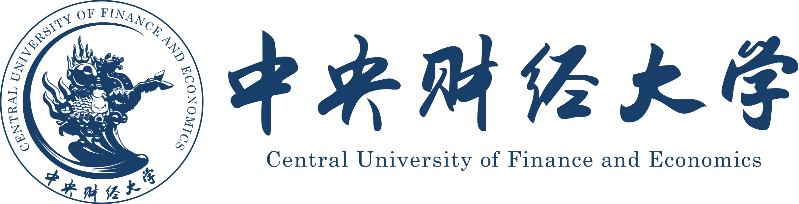 “科教融合研究生学术新星孵化计划”研究计划书选题名称：                                  负责人：                                    所在学院：     （推免生填写拟录取学院）     联系电话：                                  电子邮箱：                                  填表日期：                                  研究生工作部、研究生院2021年制表一、基本情况二、选题依据三、研究内容四、研究方案五、研究进度计划、中期成果及最终成果选题名称选题名称预期成果预期成果（ ）学术研究论文    （ ）调查研究报告    请√选，仅可√选一项（ ）学术研究论文    （ ）调查研究报告    请√选，仅可√选一项（ ）学术研究论文    （ ）调查研究报告    请√选，仅可√选一项（ ）学术研究论文    （ ）调查研究报告    请√选，仅可√选一项（ ）学术研究论文    （ ）调查研究报告    请√选，仅可√选一项指导教师指导教师XXX(XX学院),如有多位指导教师，排在首位的应为指导教师组长XXX(XX学院),如有多位指导教师，排在首位的应为指导教师组长XXX(XX学院),如有多位指导教师，排在首位的应为指导教师组长XXX(XX学院),如有多位指导教师，排在首位的应为指导教师组长XXX(XX学院),如有多位指导教师，排在首位的应为指导教师组长成员构成姓名姓名学号（推免生暂不填写）学院（推免生填写拟录取学院）专业（推免生填写拟录取专业）是否为负责人成员构成成员构成成员构成成员构成成员构成本选题的研究背景与研究意义，国内外研究现状评述。（可自行加页）基本内容、预计突破的难点和可能存在的创新点。（可自行加页）研究技术路径（图示）、拟采用的研究工作方法。（可自行加页）研究阶段（起止时间）阶段成果名称成果形式申请人承诺我保证上述填报内容的真实性。如果入选计划，我将严格遵守学校有关规定，切实保证研究工作时间，按计划认真开展研究工作，恪守学术道德，按时完成研究项目。申请人签字：年    月    日指导教师意见                                 指导教师签字：年    月    日